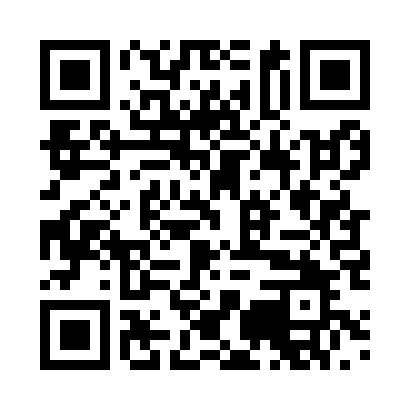 Prayer times for Alzesberg, GermanyMon 1 Apr 2024 - Tue 30 Apr 2024High Latitude Method: Angle Based RulePrayer Calculation Method: Muslim World LeagueAsar Calculation Method: ShafiPrayer times provided by https://www.salahtimes.comDateDayFajrSunriseDhuhrAsrMaghribIsha1Mon4:526:431:104:447:379:212Tue4:506:411:104:457:399:233Wed4:476:391:094:457:409:254Thu4:456:371:094:467:429:275Fri4:426:351:094:477:439:296Sat4:406:331:084:487:459:317Sun4:376:311:084:487:469:338Mon4:356:291:084:497:489:359Tue4:326:271:084:507:499:3710Wed4:296:251:074:507:519:3911Thu4:276:231:074:517:529:4112Fri4:246:211:074:527:549:4313Sat4:216:191:064:527:559:4514Sun4:196:171:064:537:579:4715Mon4:166:151:064:547:589:4916Tue4:136:131:064:548:009:5117Wed4:116:111:064:558:019:5418Thu4:086:091:054:568:039:5619Fri4:056:071:054:568:049:5820Sat4:036:051:054:578:0610:0021Sun4:006:031:054:588:0710:0222Mon3:576:011:054:588:0910:0523Tue3:545:591:044:598:1010:0724Wed3:525:581:044:598:1210:0925Thu3:495:561:045:008:1310:1226Fri3:465:541:045:018:1410:1427Sat3:435:521:045:018:1610:1628Sun3:415:501:045:028:1710:1929Mon3:385:491:035:028:1910:2130Tue3:355:471:035:038:2010:23